     JÍDELNÍČEK                                          Týden od 23.9.-27.9. 2019                                                               AlergenyPondělí:	Přesnídávka 	         Pudink s ovocem, piškoty, čaj, kakao                                                                  1,3,7	Oběd                          Kmínová polévka s vejcem, voda s citrónem, čaj, banán (O)                                                Zapékané těstoviny s květákem, ster. Okurek                                                      1,3,7,9             Svačina                      Rohlík, pomazánkové máslo s pažitkou, zelenina, čaj, voda                                1,3,7Úterý:	Přesnídávka                Rohlík, sýrová pěna, zelenina, čaj, voda s citrónem                                             1,3,7	Oběd                           Selská polévka, voda, čaj                                            Kuře na paprice, houskový knedlík                                                                   1,3,7	Svačinka                     Celerová pomazánka, chléb, zelenina, voda, čaj                                                   1,3,7Středa:	Přesnídávka	         Skořicové lupínky, mléko, čaj, ovoce                                                                     1;3;7	Oběd                          Polévka z rybího filé, voda s pomerančem, čaj			         Sekaná pečeně, bramborová kaše,                                                                          ;3;4;7	Svačina		         Chléb, rama, vařené vejce, zelenina, čaj, voda                                                      1;3,7Čtvrtek:	Přesnídávka	         Banánové placky, mléko, čaj, ovoce                                                                      1,3,7             Oběd		         Hrstková polévka, čaj, voda                                                Kuřecí nudličky na smetaně s kukuřicí, rýže                                                          1,3,7            Svačina                       Rohlík,  vitamínová pomazánka, zelenina, čaj, voda                                              1,3,7Pátek:	Přesnídávka               Rýžový chléb, zeleninový talíř, čaj, voda s citrónem                                             1,3,7             Oběd		         Brokolicová polévka, čaj, voda           	                                                Chilli con carne, těstoviny                                                                                      1,3,7	Svačina		         Termix, rohlík, ovoce, kakao, čaj                                                                           1,3,7               Pitný režim zajištěn po celou dobu provozuOvoce nebo zelenina je podávána k jídlu každý den.Čísla u pokrmů označují druh alergenu. Seznam alergenu je vyvěšen vedle jídelníčku.	(O) – ovoce jen pro dospělé                                                                  DOBROU CHUŤ!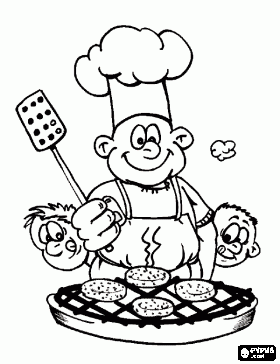   Jana Juráňová		                                                                                                                Hana Tkadlecová:                  (provozní)										   (kuchařka)